Załącznik A.I do Procedury wdrażania grantów Wzór pisma wzywającego do złożenia dokumentów do umowy.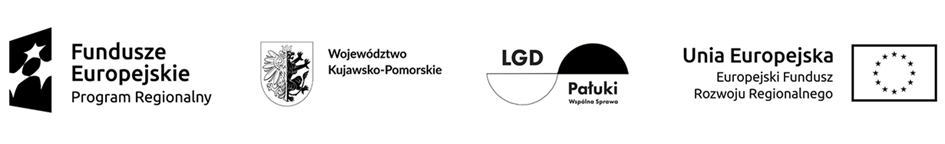 Żnin, dnia …………………..Stowarzyszenie Lokalna Grupa Działania Pałuki – Wspólna SprawaPlac Działowy 688-400 ŻninNazwa Grantobiorcy ……………………………….Adres …………………………………………………………						……………………………………………………………………							Dotyczy: Wniosek o powierzenie grantu nr: ………Znak sprawy ……………………….W związku z wyborem wniosku o powierzenie grantu nr……… do dofinansowania Zarząd Stowarzyszenia Lokalna Grupa Działania Pałuki-Wspólna Sprawa zwraca się z prośbą o dostarczenie 
w terminie   15  dni  roboczych od dnia odbioru niniejszego pisma  (decyduje data wpływu) do biura LGD następujących dokumentów, niezbędnych do przygotowania Umowy o powierzenie grantu: Oświadczenie o kwalifikowalności VAT (wg załączonego wzoru). Zaświadczenie z Zakładu Ubezpieczeń Społecznych o niezaleganiu  z należnościami (wystawione nie wcześniej jak miesiąc przed datą złożenia dokumentów do podpisania umowy o powierzenie grantu) . Zaświadczenie z Urzędu skarbowego  o niezaleganiu z  należnościami (wystawione nie wcześniej jak miesiąc przed datą złożenia dokumentów do podpisania umowy o powierzenie grantu)  .Obowiązki informacyjne (wg załączonego wzoru).Formularz pomocy  de minimis (wg załączonego wzoru).Oświadczenie o dostępie do środków (wg załączonego wzoru).Oświadczenie  w sprawie zachowania trwałości i statusu przedsiębiorstwa (wg załączonego wzoru).Oświadczenie o spełnieniu  kryteriów MMP (wg załączonego wzoru).Oświadczenie przedstawiające wartość uzyskanej pomocy de minimis w bieżącym roku kalendarzowym i w dwóch poprzednich latach lub informację o braku uzyskania przedmiotowej pomocy wraz z zobowiązaniem Grantobiorcy do poinformowaniu Stowarzyszenia Lokalna Grupa Działania Pałuki – Wspólna Sprawa o ewentualnych zmianach w wartości uzyskanej pomocy de minimis przed podpisaniem umowy   o powierzenie grantu.Wskazanie danych osoby/osób upoważnionej/ych do podpisania umowy.Informacja wskazująca nazwę banku, oddziału i numeru rachunku bankowego dla projektu.Jednocześnie informujemy, że nie złożenie w/w dokumentów we wskazanym terminie oznacza rezygnację z dofinansowania.Z poważaniem